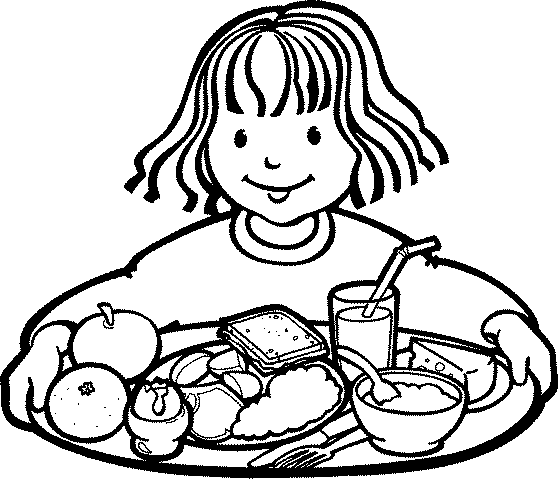 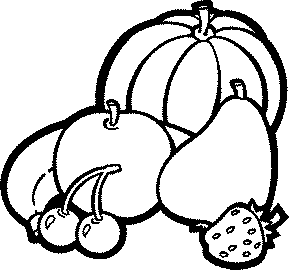 LA COLLATIONNous désirons que la collation soit l’occasion de découvrir, de goûter et d’apprécier les aliments qui sortent parfois du quotidien.  Ainsi, tant la collation du matin que les fruits de l’après-midi, seront des occasions d’apprendre le plaisir d’offrir et de partager.     Chaque jour, un enfant sera désigné pour apporter les collations de toute la classe.  Son nom sera indiqué sur le calendrier mensuel.  On y précisera ainsi le nombre d’enfants en classe pour que vous puissiez adapter les quantités.  La veille du jour où votre enfant sera responsable de la collation et des fruits, il retournera avec le panier de la classe.Par souci d’organisation et pour que chacun s’y retrouve, nous avons établi un « semainier », c’est-à-dire à chaque jour sa famille de collation.Merci de varier les fruits en apportant un mélange de fruits et non pas un filet de mandarines par exemple !Pour info, les enfants aiment surtout les pommes et les bananes.Les calendriers seront disponibles sur le site de l’école, dans l’onglet « classes ».Nous vous remercions d’avance pour votre collaboration.Soyez assurés, chers parents, de notre entier dévouement au bien-être de votre enfant.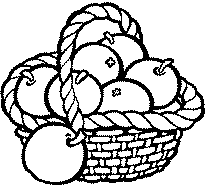                                                                             Maryse et Gene.  MATINAPRES-MIDILUNDIVARIABLE : galettes, cakes, quiches, barres chocolatées, crêpes, fromage…Fruits variésMARDIBISCUITSFruits variésMERCREDIFRUITS EPLUCHES ou CRUDITESPAS DE FRUITS !JEUDIVARIABLE : galettes, cakes, quiches, barres chocolatées, crêpes, fromage …Fruits variésVENDREDILAITAGES : yaourt, fromage, pudding, …Fruits variés